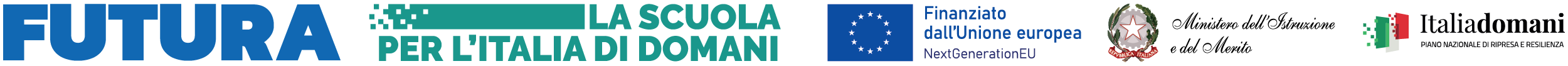 ALLEGATO ADOMANDA ESPERTO COLLAUDATORE OGGETTO: Avviso selezione collaudatore - Piano nazionale di ripresa e resilienza, Missione 4 – Istruzione e ricerca – Componente 1 – Potenziamento dell’offerta dei servizi di istruzione dagli asili nido alle università – Investimento 3.2 “Scuola 4.0. – Scuole innovative, cablaggio, nuovi ambienti di apprendimento e laboratori”, finanziato dall’Unione europea – Next Generation EU – “Azione 1: Next generation classrooms – Ambienti di apprendimento innovativi”M4C1I3.2-2022-961-P-23345 CUP G14D22006090006Al Dirigente Scolasticodell’Istituto Comprensivo Como Nord_ l _ sottoscritt _  _________________________________________________________________nat_ a _______________________________ (provincia di _______ ) il ____________________e residente in ________________________________________________ (provincia di _______ )c.a.p. ___________ via _____________________________________________________ n.____tel.	______________________ e-mail ______________________________________________CHIEDEdi partecipare, con riguardo al Progetto M4C1I3.2-2022-961-P-23345 alla procedura di selezione, mediante valutazione comparativa, per il conferimento dell’incarico di:  COLLAUDATORE 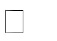 _ l _ sottoscritt _ , consapevole delle sanzioni penali previste dall’art. 76 del DPR n. 445/2000 per le ipotesi di falsità in atti e dichiarazioni mendaci,Dichiara sotto la propria responsabilitàdi essere cittadin_ italian_ ;di godere dei diritti politici;di non aver subito condanne penali ovvero di avere i seguenti procedimenti penali in corso: _______________________________________________________________ ;di essere in possesso dei requisiti di accesso, richiesti nell’avviso relativo alla presente procedura di selezione, come specificato nell’allegato curriculum vitae;di non essere collegato, per nessuna ragione, a Ditte o Società interessate alla partecipazione alla gara per la fornitura delle opere e dei beni, relativa al Progetto summenzionato._l _ sottoscritt_ dichiara di aver preso visione e di accettare integralmente le disposizioni e le condizioni previste nell’Avviso pubblico di selezione.A tal fine dichiara i seguenti titoli e indica il punteggio abbinato sulla base di quanto stabilito nei criteri di selezione dell’avviso. Si RIPORTA ALLEGATO B RELATIVO ALLA GRIGLIA DEI CRITERI DI SELEZIONEALLEGATO B Si allega:Curriculum vitae formato europeoCopia del documento di riconoscimentoAllegato CData _______________________	In fede   ________________________ALLEGATO CDICHIARAZIONI AGGIUNTIVE Il/la sottoscritto/a, _______________________________________________________________AI SENSI DEGLI ART. 46 E 47 DEL DPR 28.12.2000 N. 445, CONSAPEVOLE DELLA RESPONSABILITA' PENALE CUI PUO’ ANDARE INCONTRO IN CASO DI AFFERMAZIONI MENDACI AI SENSI DELL'ART. 76 DEL MEDESIMO DPR 445/2000 DICHIARA DI AVERE LA NECESSARIA CONOSCENZA DELLA PIATTAFORMA PNRR E DI QUANT’ALTRO OCCORRENTE PER SVOLGERE CON CORRETTEZZA TEMPESTIVITA’ ED EFFICACIA I COMPITI INERENTI LA FIGURA PROFESSIONALE PER LA QUALE SI PARTECIPA OVVERO DI ACQUISIRLA NEI TEMPI PREVISTI DALL’INCARICO Data___________________ firma____________________________________________ Il/la sottoscritto/a, ai sensi della legge 196/03, autorizza e alle successive modifiche e integrazioni GDPR 679/2016, autorizza l’istituto IC COMO NORD al trattamento dei dati contenuti nella presente autocertificazione esclusivamente nell’ambito e per i fini istituzionali della Pubblica Amministrazione Data___________________ firma____________________________________________CANDIDATO:_________________________________________________CANDIDATO:_________________________________________________CANDIDATO:_________________________________________________TITOLO/ESPERIENZA PUNTEGGIORiportare il punteggioPUNTEGGIOACCERTATO DALLA COMMISSIONETITOLO DI STUDIO (non costituisce titolo di accesso)1-Laurea specialistica o quinquennale2- Laurea triennale 3-Diploma quinquennale (geometra)4-Diploma quinquennale Dottorato di ricerca, diploma di specializzazione, corsi di perfezionamento, master, di durata non inferiore ad un anno accademico, nell’ambito della disciplina/attività richiesta in architettura, arredi, disegno o progettazione di ambientiCorsi di formazione organizzati da M.I.M., USR, Scuole, Enti accreditati, sulle tematiche in oggetto ISCRIZIONI AD ALBI PROFESSIONALI ATTINENTI Ordine architetti- ingegneri ecc.Albo geometriESPERIENZE LAVORATIVEEsperienze di collaudo di interni (documentabili) Esperienze come docente/formatore sulle tematiche in oggettoEsperienze come docente/formatore sulle tematiche della sicurezza  Incarico di Referente progetti o laboratori TOTALE